ВНИМАНИЕ: Курсивом в макете даны пояснения, рекомендации, примеры, сноски, которые необходимо убрать из текста рабочей программы! Перед удалением необходимо включить скрытые знаки форматирования, чтобы исключить удаление разрывов страниц.В тексте проставлена автоматическая нумерация, создана навигация, заголовки и подзаголовки не следует удалять и(или) изменять их форматирование. Если требуется удалить пункт раздела или абзац, нужно включить скрытые знаки форматирования, чтобы исключить удаление разрывов страниц и заголовков.Также курсивом выделен текст, который требует выбора или внесения необходимых сведений. После внесения правок курсивное начертание следует удалить.Основной текст набирается Times New Roman, 12 пт, междустрочный интервал – одинарный. В таблицах рекомендуется использовать 11 пт.Заголовки в таблицах форматировать не нужно, изменять параметры таблиц не рекомендуется, Удалять и добавлять столбцы в таблицах не нужно. Заполняются только те строки и столбцы, которые имеют отношение к конкретной дисциплине. Нули и иные значения в таблицах не проставляются. Чтобы не нарушить форматирование и избежать необходимости последующей правки формата, можно вставки текста делать следующим образом.Поставить курсор мыши там, куда будет помещен текст и щелкнуть правой кнопкой мыши, в контекстном меню выбрать пункт «вставить».  В зависимости от исходного форматирования нужно выбрать параметры вставки.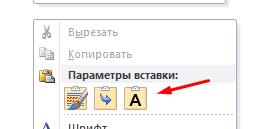 
 Форматирование текста будет таким же, как и у скопированного
Форматирование будет таким как у текста, в который текст вставляется 
 Форматирование текста будет по умолчанию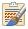 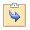 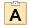 При использовании «горячих» клавиш тоже можно использовать параметры вставкиНапример, Ctrl + C (копировать), Ctrl и V (вставить)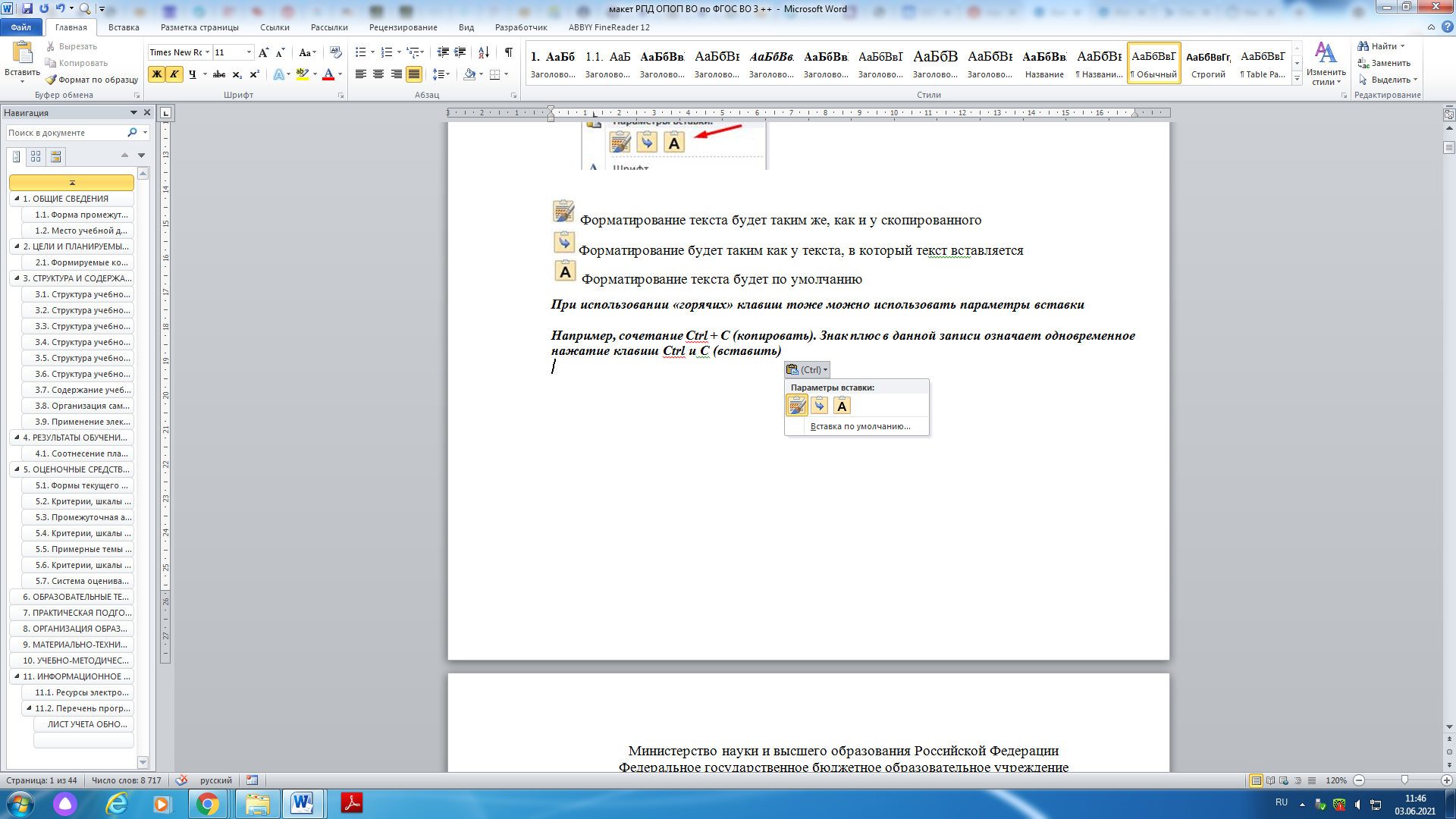 По окончании работы над программой данный лист следует удалить.ОБЩИЕ СВЕДЕНИЯ Учебная дисциплина «Фольклор в хореографическом искусстве» изучается в седьмом и восьмом семестрах.Курсовая работа/Курсовой проект – не предусмотрен(а)Форма промежуточной аттестации: Место учебной дисциплины в структуре ОПОПУчебная дисциплина относится к части, формируемой участниками образовательных отношений.Изучение дисциплины  опирается на результаты освоения образовательной программы предыдущего уровня. Основой для освоения дисциплины являются результаты обучения по предшествующим дисциплинам и практикам:Мастерство хореографа;Народно-сценический танец;Изобразительное искусство;Учебная практика. Практика по получению первичных профессиональных умений и навыков.Результаты обучения по учебной дисциплине, используются при изучении следующих дисциплин и прохождения практик:Искусство балетмейстера;Композиция народно-сценического танца;Региональные особенности русского народного танца.Результаты освоения учебной дисциплины в дальнейшем будут использованы при прохождении производственной и преддипломной практик и выполнении выпускной квалификационной работы. ЦЕЛИ И ПЛАНИРУЕМЫЕ РЕЗУЛЬТАТЫ ОБУЧЕНИЯ ПО ДИСЦИПЛИНЕ Цель изучения дисциплины «Фольклор в хореографическом искусстве» являются:развитие танцевально-исполнительских способностей учащихся на основе приобретенного ими комплекса знаний, умений, навыков, необходимых для исполнения различных видов фольклорных танцев, танцевальных композиций областей.Результатом обучения по учебной дисциплине является овладение обучающимися знаниями, умениями, навыками и опытом деятельности, характеризующими процесс формирования компетенций и обеспечивающими достижение планируемых результатов освоения учебной дисциплины.Формируемые компетенции, индикаторы достижения компетенций, соотнесённые с планируемыми результатами обучения по дисциплине:СТРУКТУРА И СОДЕРЖАНИЕ УЧЕБНОЙ ДИСЦИПЛИНЫОбщая трудоёмкость учебной дисциплины по учебному плану составляет:Структура учебной дисциплины для обучающихся по видам занятий (очная форма обучения) (Таблица включается в программу при наличии очной формы обучения)Структура учебной дисциплины для обучающихся по видам занятий (очно-заочная форма обучения) (Таблица включается в программу при наличии очно-заочной формы обучения).Структура учебной дисциплины/модуля для обучающихся по видам занятий (заочная форма обучения) (Таблица включается в программу при наличии заочной формы обучения)Структура учебной дисциплины для обучающихся по разделам и темам дисциплины: (очная форма обучения)Столбцы непредусмотренных видов учебной работы удалять не следует, это нарушит структуру таблицы, их просто не заполняют. При заполнении таблицы нужно удалять строки соответствующих видов учебной работы, которые не предусмотрены рабочей программой, например, лабораторные работы. Удаляются строки тех видов контроля, которые не предусмотрены учебным планом.Если дисциплина изучается в одном семестре, то строки последующего семестра удаляются. В столбце «Практическая подготовка» указываются часы, выделяемые на нее при проведении лекций, практических и лабораторных занятий и указанные в пп.3.1 – 3.3. Структура учебной дисциплины/модуля для обучающихся по разделам и темам дисциплины: (очно-заочная форма обучения)Структура учебной дисциплины/модуля для обучающихся по разделам и темам дисциплины: (заочная форма обучения)Краткое содержание учебной дисциплины/учебного модуляОрганизация самостоятельной работы обучающихсяСамостоятельная работа студента – обязательная часть образовательного процесса, направленная на развитие готовности к профессиональному и личностному самообразованию, на проектирование дальнейшего образовательного маршрута и профессиональной карьеры.Самостоятельная работа обучающихся по дисциплине организована как совокупность аудиторных и внеаудиторных занятий и работ, обеспечивающих успешное освоение дисциплины. Аудиторная самостоятельная работа обучающихся по дисциплине выполняется на учебных занятиях под руководством преподавателя и по его заданию. Аудиторная самостоятельная работа обучающихся входит в общий объем времени, отведенного учебным планом на аудиторную работу, и регламентируется расписанием учебных занятий. Внеаудиторная самостоятельная работа обучающихся – планируемая учебная, научно-исследовательская, практическая работа обучающихся, выполняемая во внеаудиторное время по заданию и при методическом руководстве преподавателя, но без его непосредственного участия, расписанием учебных занятий не регламентируется.Внеаудиторная самостоятельная работа обучающихся включает в себя:Например:подготовку к лекциям, практическим и лабораторным занятиям, зачетам, экзаменам;изучение учебных пособий;изучение разделов/тем, не выносимых на лекции и практические занятия самостоятельно;написание тематических докладов, рефератов и эссе на проблемные темы;аннотирование монографий, или их отдельных глав, статей;конспектирование монографий, или их отдельных глав, статей;участие студентов в составлении тестов;проведение исследовательских работ;изучение теоретического и практического материала по рекомендованным источникам;подготовка к выполнению лабораторных работ и отчетов по ним;выполнение домашних заданий;подготовка рефератов и докладов, эссе;подготовка к коллоквиуму, контрольной работе и т.п.;выполнение индивидуальных заданий;выполнение курсовых проектов и работ;подготовка к промежуточной аттестации в течение семестра;создание наглядных пособий, презентаций по изучаемым темам и др.Самостоятельная работа обучающихся с участием преподавателя в форме иной контактной работы предусматривает групповую и (или) индивидуальную работу с обучающимися и включает в себя:Например:проведение индивидуальных и групповых консультаций по отдельным темам/разделам дисциплины;проведение консультаций перед экзаменом, перед зачетом/зачетом с оценкой по необходимости;проведение ежемесячного научного семинара по темам «……»;консультации по организации самостоятельного изучения отдельных разделов/тем, базовых понятий учебных дисциплин профильного/родственного бакалавриата, которые формировали ОПК и ПК, в целях обеспечения преемственности образования (для студентов магистратуры – в целях устранения пробелов после поступления в магистратуру абитуриентов, окончивших бакалавриат/специалитет иных УГСН);пр…Перечень разделов/тем/, полностью или частично отнесенных на самостоятельное изучение с последующим контролем: Применение электронного обучения, дистанционных образовательных технологийПри реализации программы учебной дисциплины/учебного модуля электронное обучение и дистанционные образовательные технологии не применяются.ИЛИ, если ЭО и ДОТ применяются:Реализация программы учебной дисциплины/учебного модуля с применением электронного обучения и дистанционных образовательных технологий регламентируется действующими локальными актами университета.Применяются следующие разновидности реализации программы с использованием ЭО и ДОТ. Возможны сочетания 1 и 2 вариантов.Вариант 1В электронную образовательную среду перенесены отдельные виды учебной деятельности:Вариант 2Учебная деятельность частично проводится на онлайн-платформе за счет применения учебно-методических электронных образовательных ресурсов:Вариант 3Учебная дисциплина/учебный модуль полностью реализуется как массовый онлайн-курс университета/онлайн-курс университета 1/2 категорииЭОР обеспечивают в соответствии с программой дисциплины (модуля): организацию самостоятельной работы обучающегося, включая контроль знаний обучающегося (самоконтроль, текущий контроль знаний и промежуточную аттестацию), методическое сопровождение и дополнительную информационную поддержку электронного обучения (дополнительные учебные и информационно-справочные материалы). Текущая и промежуточная аттестации по онлайн-курсу проводятся в соответствии с графиком учебного процесса и расписанием.Педагогический сценарий онлайн-курса прилагается.РЕЗУЛЬТАТЫ ОБУЧЕНИЯ ПО ДИСЦИПЛИНЕ/МОДУЛЮ, КРИТЕРИИ ОЦЕНКИ УРОВНЯ СФОРМИРОВАННОСТИ КОМПЕТЕНЦИЙ, СИСТЕМА И ШКАЛА ОЦЕНИВАНИЯСоотнесение планируемых результатов обучения с уровнями сформированности компетенции(й).ОЦЕНОЧНЫЕ СРЕДСТВА ДЛЯ ТЕКУЩЕГО КОНТРОЛЯ УСПЕВАЕМОСТИ И ПРОМЕЖУТОЧНОЙ АТТЕСТАЦИИ, ВКЛЮЧАЯ САМОСТОЯТЕЛЬНУЮ РАБОТУ ОБУЧАЮЩИХСЯПри проведении контроля самостоятельной работы обучающихся, текущего контроля и промежуточной аттестации по учебной дисциплине/учебному модулю (название) проверяется уровень сформированности у обучающихся компетенций и запланированных результатов обучения по дисциплине (модулю), указанных в разделе 2 настоящей программы.Формы текущего контроля успеваемости, примеры типовых заданий: Критерии, шкалы оценивания текущего контроля успеваемости:Промежуточная аттестация:Критерии, шкалы оценивания промежуточной аттестации учебной дисциплины/модуля:Примерные темы курсовой работы/курсового проекта:……………Критерии, шкалы оценивания курсовой работы/курсового проектаСистема оценивания результатов текущего контроля и промежуточной аттестации.Оценка по дисциплине выставляется обучающемуся с учётом результатов текущей и промежуточной аттестации.Полученный совокупный результат конвертируется в пятибалльную систему оценок в соответствии с таблицей:ОБРАЗОВАТЕЛЬНЫЕ ТЕХНОЛОГИИРеализация программы предусматривает использование в процессе обучения следующих образовательных технологий:проблемная лекция;проектная деятельность;проведение интерактивных лекций;групповых дискуссий;ролевых игр;тренингов;анализ ситуаций и имитационных моделей;преподавание дисциплин (модулей) в форме курсов, составленных на основе результатов научных исследований, в том числе с учётом региональных особенностей профессиональной деятельности выпускников и потребностей работодателей;поиск и обработка информации с использованием сети Интернет;дистанционные образовательные технологии;применение электронного обучения;просмотр учебных фильмов с их последующим анализом;использование на лекционных занятиях видеоматериалов и наглядных пособий;самостоятельная работа в системе компьютерного тестирования;обучение в сотрудничестве (командная, групповая работа);технологии с использованием игровых методов: ролевых, деловых, и других видов обучающих игр;…(Указываются образовательные технологии, используемые при реализации различных видов учебной работы. Реализация компетентностного подхода предусматривает широкое использование в учебном процессе активных и интерактивных форм проведения занятий в сочетании с внеаудиторной работой. В рамках освоения дисциплины могут быть предусмотрены встречи с представителями различных компаний, государственных и общественных организаций, мастер-классы экспертов, специалистов, работодателей.Примеры образовательных технологий: компьютерные симуляции, деловые и ролевые игры, разбор конкретных ситуаций, тренинги, эвристическое обучение, мозговой штурм, проблемное обучение, дебаты, метод проектов, сократический диалог, дерево решений, деловая корзина, панельная дискуссия, программа саморазвития и т.д.).ПРАКТИЧЕСКАЯ ПОДГОТОВКАПрактическая подготовка в рамках учебной дисциплины/учебного модуля реализуется при проведении практических занятий, практикумов, лабораторных работ и иных аналогичных видов учебной деятельности, предусматривающих участие обучающихся в выполнении отдельных элементов работ, связанных с будущей профессиональной деятельностью. Проводятся отдельные занятия лекционного типа, которые предусматривают передачу учебной информации обучающимся, которая необходима для последующего выполнения практической работы.ОРГАНИЗАЦИЯ ОБРАЗОВАТЕЛЬНОГО ПРОЦЕССА ДЛЯ ЛИЦ С ОГРАНИЧЕННЫМИ ВОЗМОЖНОСТЯМИ ЗДОРОВЬЯПри обучении лиц с ограниченными возможностями здоровья и инвалидов используются подходы, способствующие созданию безбарьерной образовательной среды: технологии дифференциации и индивидуального обучения, применение соответствующих методик по работе с инвалидами, использование средств дистанционного общения, проведение дополнительных индивидуальных консультаций по изучаемым теоретическим вопросам и практическим занятиям, оказание помощи при подготовке к промежуточной аттестации.При необходимости рабочая программа дисциплины может быть адаптирована для обеспечения образовательного процесса лицам с ограниченными возможностями здоровья, в том числе для дистанционного обучения.Учебные и контрольно-измерительные материалы представляются в формах, доступных для изучения студентами с особыми образовательными потребностями с учетом нозологических групп инвалидов:Для подготовки к ответу на практическом занятии, студентам с ограниченными возможностями здоровья среднее время увеличивается по сравнению со средним временем подготовки обычного студента.Для студентов с инвалидностью или с ограниченными возможностями здоровья форма проведения текущей и промежуточной аттестации устанавливается с учетом индивидуальных психофизических особенностей (устно, письменно на бумаге, письменно на компьютере, в форме тестирования и т.п.). Промежуточная аттестация по дисциплине может проводиться в несколько этапов в форме рубежного контроля по завершению изучения отдельных тем дисциплины. При необходимости студенту предоставляется дополнительное время для подготовки ответа на зачете или экзамене.Для осуществления процедур текущего контроля успеваемости и промежуточной аттестации обучающихся создаются, при необходимости, фонды оценочных средств, адаптированные для лиц с ограниченными возможностями здоровья и позволяющие оценить достижение ими запланированных в основной образовательной программе результатов обучения и уровень сформированности всех компетенций, заявленных в образовательной программе.МАТЕРИАЛЬНО-ТЕХНИЧЕСКОЕ ОБЕСПЕЧЕНИЕ ДИСЦИПЛИНЫ /МОДУЛЯХарактеристика материально-технического обеспечения дисциплины (модуля) составляется в соответствии с требованиями ФГОС ВО.Материально-техническое обеспечение дисциплины/модуля при обучении с использованием традиционных технологий обучения.Материально-техническое обеспечение учебной дисциплины/учебного модуля при обучении с использованием электронного обучения и дистанционных образовательных технологий.Технологическое обеспечение реализации программы/модуля осуществляется с использованием элементов электронной информационно-образовательной среды университета.УЧЕБНО-МЕТОДИЧЕСКОЕ И ИНФОРМАЦИОННОЕ ОБЕСПЕЧЕНИЕ УЧЕБНОЙ ДИСЦИПЛИНЫ/УЧЕБНОГО МОДУЛЯИнформационное обеспечение дисциплины в разделах 10.1 и 10.2 формируется на основании печатных изданий, имеющихся в фонде библиотеки, и электронных ресурсов, к которым имеет доступ Университет. Сайт библиотеки http://biblio.kosygin-rgu.ru (см. разделы «Электронный каталог» и «Электронные ресурсы»). Печатные издания и электронные ресурсы, которые не находятся в фонде библиотеки и на которые Университет не имеет подписки, в разделах 10.1 и 10.2 не указываются.В разделе 10.3 Таблицы перечисляются методические материалы (указания, рекомендации и т.п.) для обучающихся по освоению дисциплины, в том числе по самостоятельной работе, имеющиеся в библиотеке в электронном или бумажном формате.Методические материалы (указания, рекомендации и т.п.), не зарегистрированные в РИО, отсутствующие в библиотеке, но размещенные в электронной информационно-образовательной среде (ЭИОС), могут быть включены в раздел 10.3 таблицы с указанием даты утверждения на заседании кафедры и номера протокола. Например:ИНФОРМАЦИОННОЕ ОБЕСПЕЧЕНИЕ УЧЕБНОГО ПРОЦЕССАРесурсы электронной библиотеки, информационно-справочные системы и профессиональные базы данных:Информация об используемых ресурсах составляется в соответствии с Приложением 3 к ОПОП ВО.Перечень программного обеспечения Перечень используемого программного обеспечения с реквизитами подтверждающих документов составляется в соответствии с Приложением № 2 к ОПОП ВО.ЛИСТ УЧЕТА ОБНОВЛЕНИЙ РАБОЧЕЙ ПРОГРАММЫ УЧЕБНОЙ ДИСЦИПЛИНЫ/МОДУЛЯВ рабочую программу учебной дисциплины/модуля внесены изменения/обновления и утверждены на заседании кафедры:Министерство науки и высшего образования Российской ФедерацииМинистерство науки и высшего образования Российской ФедерацииФедеральное государственное бюджетное образовательное учреждениеФедеральное государственное бюджетное образовательное учреждениевысшего образованиявысшего образования«Российский государственный университет им. А.Н. Косыгина«Российский государственный университет им. А.Н. Косыгина(Технологии. Дизайн. Искусство)»(Технологии. Дизайн. Искусство)»Институт славянской культурыКафедра Искусство хореографаРАБОЧАЯ ПРОГРАММАУЧЕБНОЙ ДИСЦИПЛИНЫРАБОЧАЯ ПРОГРАММАУЧЕБНОЙ ДИСЦИПЛИНЫРАБОЧАЯ ПРОГРАММАУЧЕБНОЙ ДИСЦИПЛИНЫФольклор в хореографическом искусствеФольклор в хореографическом искусствеФольклор в хореографическом искусствеУровень образования бакалавриатбакалавриатНаправление подготовки/Специальность52.03.01Хореографическое искусствоНаправленность (профиль)/СпециализацияИскусство балетмейстера Искусство балетмейстера Срок освоения образовательной программы по очной форме обучения4 года4 годаФорма(-ы) обученияочнаяочнаяРабочая программа учебной дисциплины «Фольклор в хореографическом искусстве» основной профессиональной образовательной программы высшего образования, рассмотрена и одобрена на заседании кафедры, протокол № 000 от 01.01.0001 г.Рабочая программа учебной дисциплины «Фольклор в хореографическом искусстве» основной профессиональной образовательной программы высшего образования, рассмотрена и одобрена на заседании кафедры, протокол № 000 от 01.01.0001 г.Рабочая программа учебной дисциплины «Фольклор в хореографическом искусстве» основной профессиональной образовательной программы высшего образования, рассмотрена и одобрена на заседании кафедры, протокол № 000 от 01.01.0001 г.Рабочая программа учебной дисциплины «Фольклор в хореографическом искусстве» основной профессиональной образовательной программы высшего образования, рассмотрена и одобрена на заседании кафедры, протокол № 000 от 01.01.0001 г.Разработчик(и) рабочей программы учебной дисциплины:Разработчик(и) рабочей программы учебной дисциплины:Разработчик(и) рабочей программы учебной дисциплины:Разработчик(и) рабочей программы учебной дисциплины:Заведующий кафедройЗаведующий кафедройА.В. Ковтунседьмой семестр- зачет восьмой семестр- зачет с оценкойКод и наименование компетенцииКод и наименование индикаторадостижения компетенцииПланируемые результаты обучения по дисциплине ПК-2Способен редактировать (реконструировать) ранее сочинённый хореографический текст, стилизовать создаваемое, редактируемое или реконструируемое хореографическое произведениеИД-ПК-2.2Корректировать стилевые и технические ошибки исполнителей в процессе репетиционной работыСпособен создавать собственные произведения в стилистике конкретного регионального русского танца на основе фольклорных произведений (литературная основа, обряды, легенды и т.п.);Передаёт собственный стиль, выраженный в лексике регионального русского танца;Создаёт эскизы русских костюмов, передающих особенности региона.ПК-2Способен редактировать (реконструировать) ранее сочинённый хореографический текст, стилизовать создаваемое, редактируемое или реконструируемое хореографическое произведениеИД-ПК-2.3Эффективно работать с хореографическим произведением различной формы и стиляСпособен создавать собственные произведения в стилистике конкретного регионального русского танца на основе фольклорных произведений (литературная основа, обряды, легенды и т.п.);Передаёт собственный стиль, выраженный в лексике регионального русского танца;Создаёт эскизы русских костюмов, передающих особенности региона.по очной форме обучения – 6з.е.216час.по очно-заочной форме обучения –з.е.час.по заочной форме обучения – з.е.час.Структура и объем дисциплиныСтруктура и объем дисциплиныСтруктура и объем дисциплиныСтруктура и объем дисциплиныСтруктура и объем дисциплиныСтруктура и объем дисциплиныСтруктура и объем дисциплиныСтруктура и объем дисциплиныСтруктура и объем дисциплиныСтруктура и объем дисциплиныОбъем дисциплины по семестрамформа промежуточной аттестациивсего, часКонтактная аудиторная работа, часКонтактная аудиторная работа, часКонтактная аудиторная работа, часКонтактная аудиторная работа, часСамостоятельная работа обучающегося, часСамостоятельная работа обучающегося, часСамостоятельная работа обучающегося, часОбъем дисциплины по семестрамформа промежуточной аттестациивсего, часлекции, часпрактические занятия, часлабораторные занятия, часпрактическая подготовка, часкурсовая работа/курсовой проектсамостоятельная работа обучающегося, часпромежуточная аттестация, час7 семестрзачет1081734578 семестрЗачет с оценкой108102078Всего:2162754135Структура и объем дисциплиныСтруктура и объем дисциплиныСтруктура и объем дисциплиныСтруктура и объем дисциплиныСтруктура и объем дисциплиныСтруктура и объем дисциплиныСтруктура и объем дисциплиныСтруктура и объем дисциплиныСтруктура и объем дисциплиныСтруктура и объем дисциплиныОбъем дисциплины по семестрамформа промежуточной аттестациивсего, часКонтактная аудиторная работа, часКонтактная аудиторная работа, часКонтактная аудиторная работа, часКонтактная аудиторная работа, часСамостоятельная работа обучающегося, часСамостоятельная работа обучающегося, часСамостоятельная работа обучающегося, часОбъем дисциплины по семестрамформа промежуточной аттестациивсего, часлекции, часпрактические занятия, часлабораторные занятия, часпрактическая подготовка, часкурсовая работа/курсовой проектсамостоятельная работа обучающегося, часпромежуточная аттестация, час1 семестр2 семестркурсовая работа/ курсовой проектзачетэкзамен180*17*17*17*1720182184*27*Всего:Структура и объем дисциплиныСтруктура и объем дисциплиныСтруктура и объем дисциплиныСтруктура и объем дисциплиныСтруктура и объем дисциплиныСтруктура и объем дисциплиныСтруктура и объем дисциплиныСтруктура и объем дисциплиныСтруктура и объем дисциплиныСтруктура и объем дисциплиныОбъем дисциплины по семестрамформа промежуточной аттестациивсего, часКонтактная аудиторная работа, часКонтактная аудиторная работа, часКонтактная аудиторная работа, часКонтактная аудиторная работа, часСамостоятельная работа обучающегося, часСамостоятельная работа обучающегося, часСамостоятельная работа обучающегося, часОбъем дисциплины по семестрамформа промежуточной аттестациивсего, часлекции, часпрактические занятия, часлабораторные занятия, часпрактическая подготовка, часкурсовая работа/курсовой проектсамостоятельная работа обучающегося, часпромежуточная аттестация, час1 курсустановочная сессия36*8*4*4*62028*зимняя сессиязачет36*14*6*8*18*4*летняя сессиякурсовая работа/ курсовой проектэкзамен72*182145*9*2 курсустановочная сессия36*14*8*6*22*зимняя сессияэкзамен72*63*9*Всего:Планируемые (контролируемые) результаты освоения: код(ы) формируемой(ых) компетенции(й) и индикаторов достижения компетенцийНаименование разделов, тем;форма(ы) промежуточной аттестацииВиды учебной работыВиды учебной работыВиды учебной работыВиды учебной работыСамостоятельная работа, часВиды и формы контрольных мероприятий, обеспечивающие по совокупности текущий контроль успеваемости;формы промежуточного контроля успеваемостиПланируемые (контролируемые) результаты освоения: код(ы) формируемой(ых) компетенции(й) и индикаторов достижения компетенцийНаименование разделов, тем;форма(ы) промежуточной аттестацииКонтактная работаКонтактная работаКонтактная работаКонтактная работаСамостоятельная работа, часВиды и формы контрольных мероприятий, обеспечивающие по совокупности текущий контроль успеваемости;формы промежуточного контроля успеваемостиПланируемые (контролируемые) результаты освоения: код(ы) формируемой(ых) компетенции(й) и индикаторов достижения компетенцийНаименование разделов, тем;форма(ы) промежуточной аттестацииЛекции, часПрактические занятия, часЛабораторные работы/ индивидуальные занятия, часПрактическая подготовка, часСамостоятельная работа, часВиды и формы контрольных мероприятий, обеспечивающие по совокупности текущий контроль успеваемости;формы промежуточного контроля успеваемостиТретий семестрТретий семестрТретий семестрТретий семестрТретий семестрТретий семестрТретий семестрПК-1: ИД-ПК-1.1ИД-ПК-1.3Раздел I. Введениехххх8ПК-1: ИД-ПК-1.1ИД-ПК-1.3Тема 1.1 Объект, методы и цели анализамузыкальных произведений.21хФормы текущего контроля по разделу I:Например: 1. устный опрос, тестирование, дискуссия, …2. семинар-конференция, тестирование по теме,3. круглый стол,4. самостоятельные проверочные работы, контрольные работы, …5. письменный отчет с результатами эксперимента и ответами на контрольные вопросы6. письменный отчет с результатами выполненных экспериментально-практических заданийПК-1: ИД-ПК-1.1ИД-ПК-1.3Тема 1.2 Понятие музыкальной формы.Музыкальные жанры. Категория стиля в музыке.хФормы текущего контроля по разделу I:Например: 1. устный опрос, тестирование, дискуссия, …2. семинар-конференция, тестирование по теме,3. круглый стол,4. самостоятельные проверочные работы, контрольные работы, …5. письменный отчет с результатами эксперимента и ответами на контрольные вопросы6. письменный отчет с результатами выполненных экспериментально-практических заданийПК-1: ИД-ПК-1.1ИД-ПК-1.3…2хФормы текущего контроля по разделу I:Например: 1. устный опрос, тестирование, дискуссия, …2. семинар-конференция, тестирование по теме,3. круглый стол,4. самостоятельные проверочные работы, контрольные работы, …5. письменный отчет с результатами эксперимента и ответами на контрольные вопросы6. письменный отчет с результатами выполненных экспериментально-практических заданийПК-1: ИД-ПК-1.1ИД-ПК-1.3Практическое занятие № 1.1 Музыкальный материал тональноймузыки европейской традиции, его основные параметры.22хФормы текущего контроля по разделу I:Например: 1. устный опрос, тестирование, дискуссия, …2. семинар-конференция, тестирование по теме,3. круглый стол,4. самостоятельные проверочные работы, контрольные работы, …5. письменный отчет с результатами эксперимента и ответами на контрольные вопросы6. письменный отчет с результатами выполненных экспериментально-практических заданийПК-1: ИД-ПК-1.1ИД-ПК-1.3Практическое занятие № 1.2 Наименование темы практического занятия2хФормы текущего контроля по разделу I:Например: 1. устный опрос, тестирование, дискуссия, …2. семинар-конференция, тестирование по теме,3. круглый стол,4. самостоятельные проверочные работы, контрольные работы, …5. письменный отчет с результатами эксперимента и ответами на контрольные вопросы6. письменный отчет с результатами выполненных экспериментально-практических заданийПК-1: ИД-ПК-1.1ИД-ПК-1.3…хФормы текущего контроля по разделу I:Например: 1. устный опрос, тестирование, дискуссия, …2. семинар-конференция, тестирование по теме,3. круглый стол,4. самостоятельные проверочные работы, контрольные работы, …5. письменный отчет с результатами эксперимента и ответами на контрольные вопросы6. письменный отчет с результатами выполненных экспериментально-практических заданийПК-1: ИД-ПК-1.1ИД-ПК-1.3Лабораторная работа № 1.1 Наименование лабораторной работыхФормы текущего контроля по разделу I:Например: 1. устный опрос, тестирование, дискуссия, …2. семинар-конференция, тестирование по теме,3. круглый стол,4. самостоятельные проверочные работы, контрольные работы, …5. письменный отчет с результатами эксперимента и ответами на контрольные вопросы6. письменный отчет с результатами выполненных экспериментально-практических заданийПК-1: ИД-ПК-1.1ИД-ПК-1.3Лабораторная работа № 1.2 Наименование лабораторной работыхФормы текущего контроля по разделу I:Например: 1. устный опрос, тестирование, дискуссия, …2. семинар-конференция, тестирование по теме,3. круглый стол,4. самостоятельные проверочные работы, контрольные работы, …5. письменный отчет с результатами эксперимента и ответами на контрольные вопросы6. письменный отчет с результатами выполненных экспериментально-практических заданийПК-1: ИД-ПК-1.1ИД-ПК-1.3…хФормы текущего контроля по разделу I:Например: 1. устный опрос, тестирование, дискуссия, …2. семинар-конференция, тестирование по теме,3. круглый стол,4. самостоятельные проверочные работы, контрольные работы, …5. письменный отчет с результатами эксперимента и ответами на контрольные вопросы6. письменный отчет с результатами выполненных экспериментально-практических заданийПК-1: ИД-ПК-1.1ИД-ПК-1.3Раздел II. Наименование разделахххх12Формы текущего контроля по разделу II:ПК-1: ИД-ПК-1.1ИД-ПК-1.3Тема 2.1 Наименование темыхФормы текущего контроля по разделу II:ПК-1: ИД-ПК-1.1ИД-ПК-1.3…хФормы текущего контроля по разделу II:ПК-1: ИД-ПК-1.1ИД-ПК-1.3Практическое занятие № 2.1 Наименование темы практического занятияхФормы текущего контроля по разделу II:ПК-1: ИД-ПК-1.1ИД-ПК-1.3…хФормы текущего контроля по разделу II:ПК-1: ИД-ПК-1.1ИД-ПК-1.3Лабораторная работа № 2.1 Наименование лабораторной работыхФормы текущего контроля по разделу II:ПК-1: ИД-ПК-1.1ИД-ПК-1.3…хФормы текущего контроля по разделу II:Выполнение курсового проекта /курсовой работы хххх8защита курсовой работы/проектаЗачетхххххитоговая контрольная работа/защита проекта/доклад-презентация и т.п.Зачет с оценкойхххххзачет по совокупности результатов текущего контроля успеваемости/ зачет проводится в устной/письменной форме по билетам согласно программе зачетаЭкзаменхххх27экзамен по билетам / электронное тестирование/ …ИТОГО за третий семестрЧетвертый семестрЧетвертый семестрЧетвертый семестрЧетвертый семестрЧетвертый семестрЧетвертый семестрЧетвертый семестрПК-1: ИД-ПК-1.1ИД-ПК-1.3Раздел III. Наименование разделахххх18Формы текущего контроля по разделу II:ПК-1: ИД-ПК-1.1ИД-ПК-1.3Тема 3.1 Наименование темыхФормы текущего контроля по разделу II:ПК-1: ИД-ПК-1.1ИД-ПК-1.3…хФормы текущего контроля по разделу II:ПК-1: ИД-ПК-1.1ИД-ПК-1.3Практическое занятие № 3.1 Наименование темы практического занятияхФормы текущего контроля по разделу II:ПК-1: ИД-ПК-1.1ИД-ПК-1.3…хФормы текущего контроля по разделу II:ПК-1: ИД-ПК-1.1ИД-ПК-1.3Лабораторная работа № 3.1 Наименование лабораторной работыхФормы текущего контроля по разделу II:ПК-1: ИД-ПК-1.1ИД-ПК-1.3…хФормы текущего контроля по разделу II:Выполнение курсового проекта /курсовой работы ххххЗачетхххххЗачет с оценкойхххххЭкзаменхххх36ИТОГО за четвертый семестрИТОГО за весь периодПланируемые (контролируемые) результаты освоения: код(ы) формируемой(ых) компетенции(й) и индикаторов достижения компетенцийНаименование разделов, тем;виды самостоятельной работы обучающегося;форма(ы) промежуточной аттестацииВиды учебной работыВиды учебной работыВиды учебной работыВиды учебной работыВиды учебной работыВиды учебной работыВиды учебной работыСамостоятельная работа, часСамостоятельная работа, часВиды и формы контрольных мероприятий, обеспечивающие по совокупности текущий контроль успеваемости, включая контроль самостоятельной работы обучающегося;формы промежуточного контроля успеваемостиПланируемые (контролируемые) результаты освоения: код(ы) формируемой(ых) компетенции(й) и индикаторов достижения компетенцийНаименование разделов, тем;виды самостоятельной работы обучающегося;форма(ы) промежуточной аттестацииКонтактная работаКонтактная работаКонтактная работаКонтактная работаКонтактная работаКонтактная работаКонтактная работаСамостоятельная работа, часСамостоятельная работа, часВиды и формы контрольных мероприятий, обеспечивающие по совокупности текущий контроль успеваемости, включая контроль самостоятельной работы обучающегося;формы промежуточного контроля успеваемостиПланируемые (контролируемые) результаты освоения: код(ы) формируемой(ых) компетенции(й) и индикаторов достижения компетенцийНаименование разделов, тем;виды самостоятельной работы обучающегося;форма(ы) промежуточной аттестацииЛекции, часПрактические занятия, часПрактические занятия, часЛабораторные работы, часЛабораторные работы, часПрактическая подготовка, часПрактическая подготовка, часСамостоятельная работа, часСамостоятельная работа, часВиды и формы контрольных мероприятий, обеспечивающие по совокупности текущий контроль успеваемости, включая контроль самостоятельной работы обучающегося;формы промежуточного контроля успеваемостиТретий семестрТретий семестрТретий семестрТретий семестрТретий семестрТретий семестрТретий семестрТретий семестрТретий семестрТретий семестрТретий семестрПланируемые (контролируемые) результаты освоения: код(ы) формируемой(ых) компетенции(й) и индикаторов достижения компетенцийНаименование разделов, тем;виды самостоятельной работы обучающегося;форма(ы) промежуточной аттестацииВиды учебной работыВиды учебной работыВиды учебной работыВиды учебной работыВиды учебной работыВиды учебной работыВиды учебной работыСамостоятельная работа, часСамостоятельная работа, часВиды и формы контрольных мероприятий, обеспечивающие по совокупности текущий контроль успеваемости, включая контроль самостоятельной работы обучающегося;формы промежуточного контроля успеваемостиПланируемые (контролируемые) результаты освоения: код(ы) формируемой(ых) компетенции(й) и индикаторов достижения компетенцийНаименование разделов, тем;виды самостоятельной работы обучающегося;форма(ы) промежуточной аттестацииКонтактная работаКонтактная работаКонтактная работаКонтактная работаКонтактная работаКонтактная работаКонтактная работаСамостоятельная работа, часСамостоятельная работа, часВиды и формы контрольных мероприятий, обеспечивающие по совокупности текущий контроль успеваемости, включая контроль самостоятельной работы обучающегося;формы промежуточного контроля успеваемостиПланируемые (контролируемые) результаты освоения: код(ы) формируемой(ых) компетенции(й) и индикаторов достижения компетенцийНаименование разделов, тем;виды самостоятельной работы обучающегося;форма(ы) промежуточной аттестацииЛекции, часПрактические занятия, часПрактические занятия, часЛабораторные работы, часЛабораторные работы, часПрактическая подготовка, часПрактическая подготовка, часСамостоятельная работа, часСамостоятельная работа, часВиды и формы контрольных мероприятий, обеспечивающие по совокупности текущий контроль успеваемости, включая контроль самостоятельной работы обучающегося;формы промежуточного контроля успеваемостиТретий семестрТретий семестрТретий семестрТретий семестрТретий семестрТретий семестрТретий семестрТретий семестрТретий семестрТретий семестрТретий семестр№ ппНаименование раздела и темы дисциплиныСодержание раздела (темы)Раздел IВведениеВведениеТема 1.1Объект, методы и цели анализа музыкальных произведений.Определение понятия «музыкальный анализ».Сущность анализа музыкальных произведений – выявление внутреннего единства содержания и выразительных средств. Объект анализа – форма музыкального произведения. Целостный анализ музыкального произведения и его специфические методы.Тема 1.2Понятие музыкальной формы. Музыкальные жанры. Категория стиля в музыке.Музыкальная форма - сложное многоуровневое понятие. Единство содержания и формы.Музыкальные жанры – происхождение и развитие.Жанровая классификация. Жанровый комплекс.Музыкальный стиль.………Раздел IIМузыкальное произведение и его анализМузыкальное произведение и его анализТема 2.1Функции частей музыкальной формы. Типыизложения.Логика музыкальной формы: изложение мысли, развитие мысли, утверждение мысли. Музыкальнологический характер частей формы. Структурныефункции частей и характерные типы изложения музыкального материала. Экспозиционный, срединный, заключительный, тип изложения вовступлениях, особые разновидности срединного типа изложения: связки, предыкты.Тема 2.2……………№ ппНаименование раздела /темы дисциплины/модуля, выносимые на самостоятельное изучениеЗадания для самостоятельной работыВиды и формы контрольных мероприятий(учитываются при проведении текущего контроля)Трудоемкость, часРаздел IВведениеВведениеВведениеВведениеТема 1.3Музыкальный материал тональной музыкиевропейской традиции, его основные параметры (тип, способ существования,функция в формообразовании)Например: Подготовить эссе, реферат, конспект первоисточника; подготовить информационное сообщение, доклад; составить схемы, иллюстрации (рисунков), графики, диаграммы; подготовить презентацию и др.эссе/устное собеседование по результатам выполненной работы,…18……………Раздел IIМузыкальное произведение и его анализМузыкальное произведение и его анализМузыкальное произведение и его анализМузыкальное произведение и его анализТема 2.2...Например: составление и решение ситуационных задач (кейсов); выполнение исследовательских или творческих заданий и др.коллоквиум,/контрольвыполненных работ в текущей аттестации,/……12Раздел III……Тема 2.1…………Раздел ………………………использованиеЭО и ДОТиспользование ЭО и ДОТобъем, часвключение в учебный процесссмешанное обучениелекции12в соответствии с расписанием учебных занятий смешанное обучениепрактические занятияв соответствии с расписанием учебных занятий смешанное обучениелабораторные занятияв соответствии с расписанием учебных занятий использованиеЭО и ДОТиспользование ЭО и ДОТобъем, часвключение в учебный процессобучение с веб-поддержкойучебно-методические электронные образовательные ресурсы университета   1 категорииорганизация самостоятельной работы обучающихсяобучение с веб-поддержкойучебно-методические электронные образовательные ресурсы университета   2 категориив соответствии с расписанием текущей/промежуточной аттестациииспользованиеЭО и ДОТиспользование ЭО и ДОТ объем, часвключение в учебный процессполное онлайн-обучениемассовый открытый онлайн-курс университета, размещенный на внешних открытых платформах (указать электронный адрес ЭОР)обязательное участие обучающихся в синхронных мероприятиях не предусмотренополное онлайн-обучениеонлайн-курс университета 1 категории, размещенный на онлайн-платформе университета (указать электронный адрес ЭОР)обязательное участие обучающихся в синхронных мероприятиях не предусмотренополное онлайн-обучениеонлайн-курс университета 2 категории, размещенный на онлайн-платформе университета (указать электронный адрес ЭОР)обязательное участие обучающихся в синхронных мероприятиях не предусмотреноУровни сформированности компетенции(-й)Итоговое количество балловв 100-балльной системепо результатам текущей и промежуточной аттестацииОценка в пятибалльной системепо результатам текущей и промежуточной аттестацииПоказатели уровня сформированности Показатели уровня сформированности Показатели уровня сформированности Уровни сформированности компетенции(-й)Итоговое количество балловв 100-балльной системепо результатам текущей и промежуточной аттестацииОценка в пятибалльной системепо результатам текущей и промежуточной аттестацииуниверсальной(-ых) компетенции(-й)общепрофессиональной(-ых) компетенцийпрофессиональной(-ых)компетенции(-й)Уровни сформированности компетенции(-й)Итоговое количество балловв 100-балльной системепо результатам текущей и промежуточной аттестацииОценка в пятибалльной системепо результатам текущей и промежуточной аттестацииУК-1ИД-УК-1.1ИД-УК-1.2ОПК-1ИД-ОПК-1.1ИД-ОПК-1.2ИД-ОПК-1.3ОПК-6ИД-ОПК-6.1ИД-ОПК-6.2ПК-3ИД-ПК-3.1ИД-ПК-3.2высокий85 – 100отлично/зачтено (отлично)/зачтеноНАПРИМЕР:Обучающийся: анализирует и систематизирует изученный материал с обоснованием актуальности его использования в своей предметной области;применяет методы анализа и синтеза практических проблем, способы прогнозирования и оценки событий и явлений, умеет решать практические задачи вне стандартных ситуаций с учетом особенностей деловой и общей культуры различных социальных групп;демонстрирует системный подход при решении проблемных ситуаций в том числе, при социальном и профессиональном взаимодействии;…показывает четкие системные знания и представления по дисциплине;дает развернутые, полные и верные ответы на вопросы, в том числе, дополнительныеНАПРИМЕР:
Обучающийся:исчерпывающе и логически стройно излагает учебный материал, умеет связывать теорию с практикой, справляется с решением задач профессиональной направленности высокого уровня сложности, правильно обосновывает принятые решения;показывает творческие способности в понимании, изложении и практическом использовании дидактической оценки музыкальных произведений;дополняет теоретическую информацию сведениями музыкально-исторического, исследовательского характера;способен провести целостный анализ музыкальной композиции, с опорой на нотный текст, постигаемый внутренним слухом;свободно ориентируется в учебной и профессиональной литературе;дает развернутые, исчерпывающие, профессионально грамотные ответы на вопросы, в том числе, дополнительные.повышенный65 – 84хорошо/зачтено (хорошо)/зачтеноНАПРИМЕР:Обучающийся:обоснованно излагает, анализирует и систематизирует изученный материал, что предполагает комплексный характер анализа проблемы; выделяет междисциплинарные связи, распознает и выделяет элементы в системе знаний, применяет их к анализу практики;правильно применяет теоретические положения при решении практических задач профессиональной направленности разного уровня сложности, владеет необходимыми для этого навыками и приёмами;…ответ отражает полное знание материала, с незначительными пробелами, допускает единичные негрубые ошибки.НАПРИМЕР:Обучающийся:достаточно подробно, грамотно и по существу излагает изученный материал, приводит и раскрывает в тезисной форме основные понятия;анализирует музыкальное произведение в динамике исторического, художественного и социально-культурного процесса, с незначительными пробелами;способен провести анализ музыкальной композиции, или ее части с опорой на нотный текст, постигаемый внутренним слухом;допускает единичные негрубые ошибки;достаточно хорошо ориентируется в учебной и профессиональной литературе;ответ отражает знание теоретического и практического материала, не допуская существенных неточностей.базовый41 – 64удовлетворительно/зачтено (удовлетворительно)/зачтеноНАПРИМЕР:Обучающийся:испытывает серьёзные затруднения в применении теоретических положений при решении практических задач профессиональной направленности стандартного уровня сложности, не владеет необходимыми для этого навыками и приёмами;с трудом выстраивает социальное профессиональное и межкультурное взаимодействие;анализирует культурные события окружающей действительности, но не способен выработать стратегию действий для решения проблемных ситуаций;…ответ отражает в целом сформированные, но содержащие незначительные пробелы знания, допускаются грубые ошибки.НАПРИМЕР:Обучающийся:демонстрирует теоретические знания основного учебного материала дисциплины в объеме, необходимом для дальнейшего освоения ОПОП;с неточностями излагает принятую в отечественном и зарубежном музыкознании периодизацию истории музыки в различных жанрах;анализируя музыкальное произведение, с затруднениями прослеживает логику темообразования и тематического развития, опираясь на представления, сформированные внутренне;демонстрирует фрагментарные знания основной учебной литературы по дисциплине;ответ отражает знания на базовом уровне теоретического и практического материала в объеме, необходимом для дальнейшей учебы и предстоящей работы по профилю обучения.низкий0 – 40неудовлетворительно/не зачтеноНАПРИМЕР:Обучающийся:демонстрирует фрагментарные знания теоретического и практического материал, допускает грубые ошибки при его изложении на занятиях и в ходе промежуточной аттестации;испытывает серьёзные затруднения в применении теоретических положений при решении практических задач профессиональной направленности стандартного уровня сложности, не владеет необходимыми для этого навыками и приёмами;не способен проанализировать музыкальное произведение, путается в жанрово-стилевых особенностях произведения;не владеет принципами пространственно-временной организации музыкального произведения, что затрудняет определение стилей и жанров произведения;…выполняет задания только по образцу и под руководством преподавателя;ответ отражает отсутствие знаний на базовом уровне теоретического и практического материала в объеме, необходимом для дальнейшей учебы.НАПРИМЕР:Обучающийся:демонстрирует фрагментарные знания теоретического и практического материал, допускает грубые ошибки при его изложении на занятиях и в ходе промежуточной аттестации;испытывает серьёзные затруднения в применении теоретических положений при решении практических задач профессиональной направленности стандартного уровня сложности, не владеет необходимыми для этого навыками и приёмами;не способен проанализировать музыкальное произведение, путается в жанрово-стилевых особенностях произведения;не владеет принципами пространственно-временной организации музыкального произведения, что затрудняет определение стилей и жанров произведения;…выполняет задания только по образцу и под руководством преподавателя;ответ отражает отсутствие знаний на базовом уровне теоретического и практического материала в объеме, необходимом для дальнейшей учебы.НАПРИМЕР:Обучающийся:демонстрирует фрагментарные знания теоретического и практического материал, допускает грубые ошибки при его изложении на занятиях и в ходе промежуточной аттестации;испытывает серьёзные затруднения в применении теоретических положений при решении практических задач профессиональной направленности стандартного уровня сложности, не владеет необходимыми для этого навыками и приёмами;не способен проанализировать музыкальное произведение, путается в жанрово-стилевых особенностях произведения;не владеет принципами пространственно-временной организации музыкального произведения, что затрудняет определение стилей и жанров произведения;…выполняет задания только по образцу и под руководством преподавателя;ответ отражает отсутствие знаний на базовом уровне теоретического и практического материала в объеме, необходимом для дальнейшей учебы.№ ппФормы текущего контроляПримеры типовых заданийДеловая (ролевая) игра по разделу/теме «Наименование раздела/темы»Наименование деловой (ролевой) игрыТест №1, кейс-заданиепо разделу/теме «Наименование раздела/темы»Наименование кейс-задание.Например: Командная работа при разных типах управленияЭссе/реферат по разделу/теме «Наименование раздела/темы»Темы эссе/рефератов……Контрольная работа по разделу/теме «Наименование раздела/темы»Например:Законы постоянного токаВариант 1 (несколько заданий из варианта)………Вариант 2 (несколько заданий из варианта)………Тест по разделу/теме «Наименование раздела/темы»Вариант 1 (несколько заданий из варианта)………Вариант 2 (несколько заданий из варианта)…………Наименование оценочного средства (контрольно-оценочного мероприятия)Критерии оцениванияШкалы оцениванияШкалы оцениванияШкалы оцениванияНаименование оценочного средства (контрольно-оценочного мероприятия)Критерии оценивания100-балльная системаПятибалльная системаПятибалльная системаДеловая (ролевая) играНАПРИМЕР:
Обучающийся (член рабочей группы), в процессе решения проблемной ситуации (игры) продемонстрировал глубокие знания дисциплины, сущности проблемы, были даны логически последовательные, содержательные, полные, правильные и конкретные ответы на все вопросы; даны рекомендации по использованию данных в будущем для аналогичных ситуаций.НАПРИМЕР:12 – 15 баллов55Деловая (ролевая) играНАПРИМЕР:Обучающийся (член рабочей группы), правильно рассуждает и принимает обоснованные верные решения, однако, имеются незначительные неточности, представлен недостаточно полный выбор стратегий поведения/ методов/ инструментов (в части обоснования);НАПРИМЕР:9 – 11 баллов44Деловая (ролевая) играНАПРИМЕР:Обучающийся (член рабочей группы), слабо ориентируется в материале, в рассуждениях не демонстрирует логику ответа, плохо владеет профессиональной терминологией, не раскрывает суть проблемы и не предлагает конкретного ее решения.Обучающийся не принимал активного участия в работе группы, выполнившей задание на «хорошо» или «отлично»40.НАПРИМЕР:5 – 8 баллов33Деловая (ролевая) играНАПРИМЕР:Обучающийся (член рабочей группы), не принимал участие в работе группы.Группа не справилась с заданием на уровне, достаточном для проставления положительной оценки.НАПРИМЕР:0 - 4 баллов22Домашняя работаНАПРИМЕР:Работа выполнена полностью. Нет ошибок в логических рассуждениях. Возможно наличие одной неточности или описки, не являющиеся следствием незнания или непонимания учебного материала. Обучающийся показал полный объем знаний, умений в освоении пройденных тем и применение их на практике.НАПРИМЕР:9-12 баллов55Домашняя работаНАПРИМЕР:Работа выполнена полностью, но обоснований шагов решения недостаточно. Допущена одна ошибка или два-три недочета.НАПРИМЕР:7-8 баллов44Домашняя работаНАПРИМЕР:Допущены более одной ошибки или более двух-трех недочетов.НАПРИМЕР:4-6 баллов33Домашняя работаНАПРИМЕР:Работа выполнена не полностью. Допущены грубые ошибки. НАПРИМЕР:1-3 баллов22Домашняя работаНАПРИМЕР:Работа не выполнена.НАПРИМЕР:0 баллов22Коллоквиум НАПРИМЕР:Дан полный, развернутый ответ на поставленный вопрос (вопросы), показана совокупность осознанных	знаний об объекте, проявляющаяся в свободном оперировании понятиями, умении выделить существенные и несущественные его признаки, причинно-следственные связи. Обучающийся демонстрирует глубокие и прочные знания материала по заданным вопросам, исчерпывающе и последовательно, грамотно и логически стройно его излагаетНАПРИМЕР:20 - 25 баллов55Коллоквиум НАПРИМЕР:Дан полный, развернутый ответ на поставленный вопрос (вопросы), показана совокупность осознанных знаний об объекте, доказательно раскрыты основные положения дисциплины; в ответе прослеживается четкая структура, логическая последовательность, отражающая сущность раскрываемых понятий, теорий, явлений. Обучающийся твердо знает материал по заданным вопросам, грамотно и последовательно его излагает, но допускает несущественные неточности в определениях.НАПРИМЕР:16 - 20 баллов44Коллоквиум НАПРИМЕР:Дан полный, но недостаточно последовательный ответ на поставленный вопрос (вопросы), но при этом показано умение выделить существенные и несущественные признаки и причинно-следственные связи. Ответ логичен и изложен в терминах науки. Обучающийся владеет знаниями только по основному материалу, но не знает отдельных деталей и особенностей, допускает неточности и испытывает затруднения с формулировкой определений.НАПРИМЕР:10 - 15 баллов33Коллоквиум НАПРИМЕР:Дан недостаточно полный и недостаточно развернутый ответ. Логика и последовательность изложения имеют нарушения. Допущены ошибки в раскрытии понятий, употреблении терминов. Обучающийся не способен самостоятельно выделить существенные и несущественные признаки и причинно-следственные связи. Обучающийся способен конкретизировать обобщенные знания только с помощью преподавателя. Обучающийся обладает фрагментарными знаниями по теме коллоквиума, слабо владеет понятийным аппаратом, нарушает последовательность в изложении материала.НАПРИМЕР:6 - 9 баллов33Коллоквиум НАПРИМЕР:Дан неполный ответ, представляющий собой разрозненные знания по теме вопроса с существенными ошибками в определениях. Присутствуют фрагментарность, нелогичность изложения. Обучающийся не осознает связь данного понятия, теории, явления с другими объектами дисциплины. Отсутствуют выводы, конкретизация и доказательность изложения. Речь неграмотная. Дополнительные и уточняющие вопросы преподавателя не приводят к коррекции ответа обучающегося не только на поставленный вопрос, но и на другие вопросы темы.НАПРИМЕР:2 - 5 баллов22Коллоквиум НАПРИМЕР:Не получены ответы по базовым вопросам дисциплины.НАПРИМЕР:0 балловКоллоквиум НАПРИМЕР:Не принимал участия в коллоквиуме.	НАПРИМЕР:0 балловТестНАПРИМЕР:За выполнение каждого тестового задания испытуемому выставляются баллы. Необходимо указать тип используемой шкалы оценивания.Номинальная шкала предполагает, что за правильный ответ к каждому заданию выставляется один балл, за не правильный — ноль. В соответствии с номинальной шкалой, оценивается всё задание в целом, а не какая-либо из его частей.В заданиях с выбором нескольких верных ответов, заданиях на установление правильной последовательности, заданиях на установление соответствия, заданиях открытой формы используют порядковую шкалу. В этом случае баллы выставляются не за всё задание, а за тот или иной выбор в каждом задании, например, выбор варианта, выбор соответствия, выбор ранга, выбор дополнения.В соответствии с порядковой шкалой за каждое задание устанавливается максимальное количество баллов, например, три. Три балла выставляются за все верные выборы в одном задании, два балла - за одну ошибку, один - за две ошибки, ноль — за полностью неверный ответ.Правила оценки всего теста:общая сумма баллов за все правильные ответы составляет наивысший балл, например, 20 баллов. В спецификации указывается общий наивысший балл по тесту. Также устанавливается диапазон баллов, которые необходимо набрать для того, чтобы получить отличную, хорошую, удовлетворительную или неудовлетворительную оценки.Рекомендуемое процентное соотношение баллов и оценок по пятибалльной системе. Например:«2» - равно или менее 40%«3» - 41% - 64%«4» - 65% - 84%«5» - 85% - 100%НАПРИМЕР:16 – 20 баллов585% - 100%ТестНАПРИМЕР:За выполнение каждого тестового задания испытуемому выставляются баллы. Необходимо указать тип используемой шкалы оценивания.Номинальная шкала предполагает, что за правильный ответ к каждому заданию выставляется один балл, за не правильный — ноль. В соответствии с номинальной шкалой, оценивается всё задание в целом, а не какая-либо из его частей.В заданиях с выбором нескольких верных ответов, заданиях на установление правильной последовательности, заданиях на установление соответствия, заданиях открытой формы используют порядковую шкалу. В этом случае баллы выставляются не за всё задание, а за тот или иной выбор в каждом задании, например, выбор варианта, выбор соответствия, выбор ранга, выбор дополнения.В соответствии с порядковой шкалой за каждое задание устанавливается максимальное количество баллов, например, три. Три балла выставляются за все верные выборы в одном задании, два балла - за одну ошибку, один - за две ошибки, ноль — за полностью неверный ответ.Правила оценки всего теста:общая сумма баллов за все правильные ответы составляет наивысший балл, например, 20 баллов. В спецификации указывается общий наивысший балл по тесту. Также устанавливается диапазон баллов, которые необходимо набрать для того, чтобы получить отличную, хорошую, удовлетворительную или неудовлетворительную оценки.Рекомендуемое процентное соотношение баллов и оценок по пятибалльной системе. Например:«2» - равно или менее 40%«3» - 41% - 64%«4» - 65% - 84%«5» - 85% - 100%НАПРИМЕР:13 – 15 баллов465% - 84%ТестНАПРИМЕР:За выполнение каждого тестового задания испытуемому выставляются баллы. Необходимо указать тип используемой шкалы оценивания.Номинальная шкала предполагает, что за правильный ответ к каждому заданию выставляется один балл, за не правильный — ноль. В соответствии с номинальной шкалой, оценивается всё задание в целом, а не какая-либо из его частей.В заданиях с выбором нескольких верных ответов, заданиях на установление правильной последовательности, заданиях на установление соответствия, заданиях открытой формы используют порядковую шкалу. В этом случае баллы выставляются не за всё задание, а за тот или иной выбор в каждом задании, например, выбор варианта, выбор соответствия, выбор ранга, выбор дополнения.В соответствии с порядковой шкалой за каждое задание устанавливается максимальное количество баллов, например, три. Три балла выставляются за все верные выборы в одном задании, два балла - за одну ошибку, один - за две ошибки, ноль — за полностью неверный ответ.Правила оценки всего теста:общая сумма баллов за все правильные ответы составляет наивысший балл, например, 20 баллов. В спецификации указывается общий наивысший балл по тесту. Также устанавливается диапазон баллов, которые необходимо набрать для того, чтобы получить отличную, хорошую, удовлетворительную или неудовлетворительную оценки.Рекомендуемое процентное соотношение баллов и оценок по пятибалльной системе. Например:«2» - равно или менее 40%«3» - 41% - 64%«4» - 65% - 84%«5» - 85% - 100%НАПРИМЕР:6 – 12 баллов341% - 64%ТестНАПРИМЕР:За выполнение каждого тестового задания испытуемому выставляются баллы. Необходимо указать тип используемой шкалы оценивания.Номинальная шкала предполагает, что за правильный ответ к каждому заданию выставляется один балл, за не правильный — ноль. В соответствии с номинальной шкалой, оценивается всё задание в целом, а не какая-либо из его частей.В заданиях с выбором нескольких верных ответов, заданиях на установление правильной последовательности, заданиях на установление соответствия, заданиях открытой формы используют порядковую шкалу. В этом случае баллы выставляются не за всё задание, а за тот или иной выбор в каждом задании, например, выбор варианта, выбор соответствия, выбор ранга, выбор дополнения.В соответствии с порядковой шкалой за каждое задание устанавливается максимальное количество баллов, например, три. Три балла выставляются за все верные выборы в одном задании, два балла - за одну ошибку, один - за две ошибки, ноль — за полностью неверный ответ.Правила оценки всего теста:общая сумма баллов за все правильные ответы составляет наивысший балл, например, 20 баллов. В спецификации указывается общий наивысший балл по тесту. Также устанавливается диапазон баллов, которые необходимо набрать для того, чтобы получить отличную, хорошую, удовлетворительную или неудовлетворительную оценки.Рекомендуемое процентное соотношение баллов и оценок по пятибалльной системе. Например:«2» - равно или менее 40%«3» - 41% - 64%«4» - 65% - 84%«5» - 85% - 100%НАПРИМЕР:0 – 5 баллов240% и менее 40%Решение задач (заданий) НАПРИМЕР:Обучающийся демонстрирует грамотное решение всех задач, использование правильных методов решения при незначительных вычислительных погрешностях (арифметических ошибках); НАПРИМЕР:13 – 15 баллов55Решение задач (заданий) НАПРИМЕР:Продемонстрировано использование правильных методов при решении задач при наличии существенных ошибок в 1-2 из них; НАПРИМЕР:8 – 12 баллов44Решение задач (заданий) НАПРИМЕР:Обучающийся использует верные методы решения, но правильные ответы в большинстве случаев (в том числе из-за арифметических ошибок) отсутствуют;НАПРИМЕР:4 – 7 баллов33Решение задач (заданий) НАПРИМЕР:Обучающимся использованы неверные методы решения, отсутствуют верные ответы.НАПРИМЕР:0 – 3 баллов22……………Форма промежуточной аттестацииТиповые контрольные задания и иные материалыдля проведения промежуточной аттестации:Зачет/Экзамен: в устной форме по билетамБилет 1 ………Билет 2………Зачет/Экзамен:Письменное тестирование/Компьютерное тестирование Вариант 1 (несколько заданий из варианта)………Вариант 2 (несколько заданий из варианта)…………Форма промежуточной аттестацииКритерии оцениванияШкалы оцениванияШкалы оцениванияШкалы оцениванияНаименование оценочного средстваКритерии оценивания100-балльная системаПятибалльная системаПятибалльная системаЗачет:устный опросНАПРИМЕР:Обучающийся знает основные определения, последователен в изложении материала, демонстрирует базовые знания дисциплины, владеет необходимыми умениями и навыками при выполнении практических заданий.НАПРИМЕР:12 – 30 балловзачтенозачтеноЗачет:устный опросНАПРИМЕР:Обучающийся не знает основных определений, непоследователен и сбивчив в изложении материала, не обладает определенной системой знаний по дисциплине, не в полной мере владеет необходимыми умениями и навыками при выполнении практических заданий.НАПРИМЕР:0 – 11 балловне зачтеноне зачтеноЗачет/зачет с оценкой/экзамен:письменное тестирование/компьютерное тестированиеНАПРИМЕР:За выполнение каждого тестового задания испытуемому выставляются баллы. Необходимо указать тип используемой шкалы оценивания.Номинальная шкала предполагает, что за правильный ответ к каждому заданию выставляется один балл, за неправильный — ноль. В соответствии с номинальной шкалой, оценивается всё задание в целом, а не какая-либо из его частей.В соответствии с порядковой шкалой за каждое задание устанавливается максимальное количество баллов, например, три. Три балла выставляются за все верные выборы в одном задании, два балла - за одну ошибку, один - за две ошибки, ноль — за полностью неверный ответ.Правила оценки всего теста:общая сумма баллов за все правильные ответы составляет наивысший балл, например, 20 баллов. В спецификации указывается общий наивысший балл по тесту. Также устанавливается диапазон баллов, которые необходимо набрать для того, чтобы получить отличную, хорошую, удовлетворительную или неудовлетворительную оценки.Рекомендуется установить процентное соотношение баллов и оценок по пятибалльной системе. Например:«2» - равно или менее 40%«3» - 41% - 64%«4» - 65% - 84%«5» - 85% - 100%НАПРИМЕР:25 – 30 баллов 585% - 100%Зачет/зачет с оценкой/экзамен:письменное тестирование/компьютерное тестированиеНАПРИМЕР:За выполнение каждого тестового задания испытуемому выставляются баллы. Необходимо указать тип используемой шкалы оценивания.Номинальная шкала предполагает, что за правильный ответ к каждому заданию выставляется один балл, за неправильный — ноль. В соответствии с номинальной шкалой, оценивается всё задание в целом, а не какая-либо из его частей.В соответствии с порядковой шкалой за каждое задание устанавливается максимальное количество баллов, например, три. Три балла выставляются за все верные выборы в одном задании, два балла - за одну ошибку, один - за две ошибки, ноль — за полностью неверный ответ.Правила оценки всего теста:общая сумма баллов за все правильные ответы составляет наивысший балл, например, 20 баллов. В спецификации указывается общий наивысший балл по тесту. Также устанавливается диапазон баллов, которые необходимо набрать для того, чтобы получить отличную, хорошую, удовлетворительную или неудовлетворительную оценки.Рекомендуется установить процентное соотношение баллов и оценок по пятибалльной системе. Например:«2» - равно или менее 40%«3» - 41% - 64%«4» - 65% - 84%«5» - 85% - 100%НАПРИМЕР:20 – 24 баллов465% - 84%Зачет/зачет с оценкой/экзамен:письменное тестирование/компьютерное тестированиеНАПРИМЕР:За выполнение каждого тестового задания испытуемому выставляются баллы. Необходимо указать тип используемой шкалы оценивания.Номинальная шкала предполагает, что за правильный ответ к каждому заданию выставляется один балл, за неправильный — ноль. В соответствии с номинальной шкалой, оценивается всё задание в целом, а не какая-либо из его частей.В соответствии с порядковой шкалой за каждое задание устанавливается максимальное количество баллов, например, три. Три балла выставляются за все верные выборы в одном задании, два балла - за одну ошибку, один - за две ошибки, ноль — за полностью неверный ответ.Правила оценки всего теста:общая сумма баллов за все правильные ответы составляет наивысший балл, например, 20 баллов. В спецификации указывается общий наивысший балл по тесту. Также устанавливается диапазон баллов, которые необходимо набрать для того, чтобы получить отличную, хорошую, удовлетворительную или неудовлетворительную оценки.Рекомендуется установить процентное соотношение баллов и оценок по пятибалльной системе. Например:«2» - равно или менее 40%«3» - 41% - 64%«4» - 65% - 84%«5» - 85% - 100%НАПРИМЕР:12 – 19 баллов341% - 64%Зачет/зачет с оценкой/экзамен:письменное тестирование/компьютерное тестированиеНАПРИМЕР:За выполнение каждого тестового задания испытуемому выставляются баллы. Необходимо указать тип используемой шкалы оценивания.Номинальная шкала предполагает, что за правильный ответ к каждому заданию выставляется один балл, за неправильный — ноль. В соответствии с номинальной шкалой, оценивается всё задание в целом, а не какая-либо из его частей.В соответствии с порядковой шкалой за каждое задание устанавливается максимальное количество баллов, например, три. Три балла выставляются за все верные выборы в одном задании, два балла - за одну ошибку, один - за две ошибки, ноль — за полностью неверный ответ.Правила оценки всего теста:общая сумма баллов за все правильные ответы составляет наивысший балл, например, 20 баллов. В спецификации указывается общий наивысший балл по тесту. Также устанавливается диапазон баллов, которые необходимо набрать для того, чтобы получить отличную, хорошую, удовлетворительную или неудовлетворительную оценки.Рекомендуется установить процентное соотношение баллов и оценок по пятибалльной системе. Например:«2» - равно или менее 40%«3» - 41% - 64%«4» - 65% - 84%«5» - 85% - 100%НАПРИМЕР:0 – 11 баллов240% и менее 40%Зачет/зачет с оценкой/экзамен:в устной форме по билетамРекомендуется установить распределение баллов по вопросам билета: например1-й вопрос: 0 – 9 баллов2-й вопрос: 0 – 9 балловпрактическое задание: 0 – 12 балловНАПРИМЕР:Обучающийся:демонстрирует знания отличающиеся глубиной и содержательностью, дает полный исчерпывающий ответ, как на основные вопросы билета, так и на дополнительные;свободно владеет научными понятиями, ведет диалог и вступает в научную дискуссию;способен к интеграции знаний по определенной теме, структурированию ответа, к анализу положений существующих теорий, научных школ, направлений по вопросу билета;логично и доказательно раскрывает проблему, предложенную в билете;свободно выполняет практические задания повышенной сложности, предусмотренные программой, демонстрирует системную работу с основной и дополнительной литературой.Ответ не содержит фактических ошибок и характеризуется глубиной, полнотой, уверенностью суждений, иллюстрируется примерами, в том числе из собственной практики.НАПРИМЕР:24 -30 баллов55Зачет/зачет с оценкой/экзамен:в устной форме по билетамРекомендуется установить распределение баллов по вопросам билета: например1-й вопрос: 0 – 9 баллов2-й вопрос: 0 – 9 балловпрактическое задание: 0 – 12 балловНАПРИМЕР:Обучающийся:показывает достаточное знание учебного материала, но допускает несущественные фактические ошибки, которые способен исправить самостоятельно, благодаря наводящему вопросу;недостаточно раскрыта проблема по одному из вопросов билета;недостаточно логично построено изложение вопроса;успешно выполняет предусмотренные в программе практические задания средней сложности, активно работает с основной литературой,демонстрирует, в целом, системный подход к решению практических задач, к самостоятельному пополнению и обновлению знаний в ходе дальнейшей учебной работы и профессиональной деятельности. В ответе раскрыто, в основном, содержание билета, имеются неточности при ответе на дополнительные вопросы.НАПРИМЕР:12 – 23 баллов44Зачет/зачет с оценкой/экзамен:в устной форме по билетамРекомендуется установить распределение баллов по вопросам билета: например1-й вопрос: 0 – 9 баллов2-й вопрос: 0 – 9 балловпрактическое задание: 0 – 12 балловНАПРИМЕР:Обучающийся:показывает знания фрагментарного характера, которые отличаются поверхностностью и малой содержательностью, допускает фактические грубые ошибки;не может обосновать закономерности и принципы, объяснить факты, нарушена логика изложения, отсутствует осмысленность представляемого материала, представления о межпредметных связях слабые;справляется с выполнением практических заданий, предусмотренных программой, знаком с основной литературой, рекомендованной программой, допускает погрешности и ошибки при теоретических ответах и в ходе практической работы.Содержание билета раскрыто слабо, имеются неточности при ответе на основные и дополнительные вопросы билета, ответ носит репродуктивный характер. Неуверенно, с большими затруднениями решает практические задачи или не справляется с ними самостоятельно.НАПРИМЕР:6 – 11 баллов33Зачет/зачет с оценкой/экзамен:в устной форме по билетамРекомендуется установить распределение баллов по вопросам билета: например1-й вопрос: 0 – 9 баллов2-й вопрос: 0 – 9 балловпрактическое задание: 0 – 12 балловНАПРИМЕР:Обучающийся, обнаруживает существенные пробелы в знаниях основного учебного материала, допускает принципиальные ошибки в выполнении предусмотренных программой практических заданий. На большую часть дополнительных вопросов по содержанию экзамена затрудняется дать ответ или не дает верных ответов.НАПРИМЕР:0 – 5 баллов22……………Форма промежуточной аттестацииКритерии оцениванияШкалы оцениванияШкалы оцениванияФорма промежуточной аттестацииКритерии оценивания100-балльная системаПятибалльная системазащита курсовой работы/курсового проектаНАПРИМЕР:работа выполнена самостоятельно, носит творческий характер, возможно содержание элементов научной новизны;собран, обобщен и проанализирован достаточный объем литературных источников;при написании и защите работы продемонстрированы: высокий уровень сформированности универсальных, общепрофкессиональных и профессиональных компетенций, теоретические знания и наличие практических навыков;работа правильно оформлена и своевременно представлена на кафедру, полностью соответствует требованиям, предъявляемым к содержанию и оформлению курсовых работ;на защите освещены все вопросы исследования, ответы на вопросы профессиональные, грамотные, исчерпывающие, результаты исследования подкреплены статистическими критериями;…НАПРИМЕР:24 -30 баллов5защита курсовой работы/курсового проектаНАПРИМЕР:тема работы раскрыта, однако выводы и рекомендации не всегда оригинальны и / или не имеют практической значимости, есть неточности при освещении отдельных вопросов темы;собран, обобщен и проанализирован необходимый объем профессиональной литературы, но не по всем аспектам исследуемой темы сделаны выводы и обоснованы практические рекомендации;при написании и защите работы продемонстрирован: средний уровень сформированности универсальных, общепрофессиональных и профессиональных компетенций, наличие теоретических знаний и достаточных практических навыков;работа своевременно представлена на кафедру, есть отдельные недостатки в ее оформлении;в процессе защиты работы были даны неполные ответы на вопросы;…НАПРИМЕР:12 – 23 баллов4защита курсовой работы/курсового проектаНАПРИМЕР:тема работы раскрыта частично, но в основном правильно, допущено поверхностное изложение отдельных вопросов темы;в работе недостаточно полно была использована профессиональная литература, выводы и практические рекомендации не отражали в достаточной степени содержание работы;при написании и защите работы продемонстрирован удовлетворительный уровень сформированности универсальных, общепрофессиональных и профессиональных компетенций, поверхностный уровень теоретических знаний и практических навыков;работа своевременно представлена на кафедру, однако не в полном объеме по содержанию и / или оформлению соответствует предъявляемым требованиям;в процессе защиты недостаточно полно изложены основные положения работы, ответы на вопросы даны неполные;…НАПРИМЕР:6 – 11 баллов3защита курсовой работы/курсового проектаНАПРИМЕР:содержание работы не раскрывает тему, вопросы изложены бессистемно и поверхностно, нет анализа практического материала, основные положения и рекомендации не имеют обоснования;работа не оригинальна, основана на компиляции публикаций по теме;при написании и защите работы продемонстрирован неудовлетворительный уровень сформированности универсальных, общепрофессиональных и профессиональных компетенций;работа несвоевременно представлена на кафедру, не в полном объеме по содержанию и оформлению соответствует предъявляемым требованиям;на защите показаны поверхностные знания по исследуемой теме, отсутствие представлений об актуальных проблемах по теме работы, даны неверные ответы на вопросы.…НАПРИМЕР:0 – 5 баллов2Форма контроля100-балльная система Пятибалльная системаТекущий контроль:  - опрос0 - 5 баллов2 – 5 или зачтено/не зачтено- коллоквиум0 - 15 баллов2 – 5 или зачтено/не зачтено - участие в дискуссии на семинаре0 - 10 баллов2 – 5 или зачтено/не зачтено - контрольная работа (темы 1-3)0 - 20 баллов2 – 5 или зачтено/не зачтено - контрольная работа (темы 4-5)0 - 20 баллов2 – 5 или зачтено/не зачтеноПромежуточная аттестация (указать форму)0 - 30 балловотличнохорошоудовлетворительнонеудовлетворительнозачтеноне зачтеноИтого за семестр (дисциплину)зачёт/зачёт с оценкой/экзамен 0 - 100 балловотличнохорошоудовлетворительнонеудовлетворительнозачтеноне зачтено100-балльная системапятибалльная системапятибалльная система100-балльная системазачет с оценкой/экзамензачет85 – 100 балловотличнозачтено (отлично)зачтено65 – 84 балловхорошозачтено (хорошо)зачтено41 – 64 балловудовлетворительнозачтено (удовлетворительно)зачтено0 – 40 балловнеудовлетворительноне зачтеноНаименование учебных аудиторий, лабораторий, мастерских, библиотек, спортзалов, помещений для хранения и профилактического обслуживания учебного оборудования и т.п.Оснащенность учебных аудиторий, лабораторий, мастерских, библиотек, спортивных залов, помещений для хранения и профилактического обслуживания учебного оборудования и т.п.119071, г. Москва, Малый Калужский переулок, дом 2, строение 6119071, г. Москва, Малый Калужский переулок, дом 2, строение 6аудитории для проведения занятий лекционного типакомплект учебной мебели, технические средства обучения, служащие для представления учебной информации большой аудитории: ноутбук;проектор,…аудитории для проведения занятий семинарского типа, групповых и индивидуальных консультаций, текущего контроля и промежуточной аттестациикомплект учебной мебели, технические средства обучения, служащие для представления учебной информации большой аудитории: ноутбук,проектор,…аудитории для проведения занятий по практической подготовке, групповых и индивидуальных консультацийкомплект учебной мебели, технические средства обучения, служащие для представления учебной информации большой аудитории: 5 персональных компьютеров, принтеры; специализированное оборудование: плоттер, термопресс, манекены, принтер текстильный, стенды с образцами.учебный зал судебных заседаний…аудитории для проведения занятий по криминалистике и информационным технологиям…концертный зал300 посадочных мест, специализированное оборудование: оборудование для выступления вокального и инструментального ансамблей, симфонического, духового оркестров, концертный рояль, пульты и звукотехническое оборудованиепомещения для работы со специализированными материалами - мастерскиекомплект учебной мебели, технические средства обучения, служащие для представления учебной информации большой аудитории: ноутбук,проектор,…специализированное оборудование: мольберты по количеству обучающихся;натюрмортные столы, подиумы; учебно-методические наглядные пособия;шкафы для хранения работ;натурный фонд (предметы быта, декоративно-прикладного искусства и т.д.)и т.д.…Помещения для самостоятельной работы обучающихсяОснащенность помещений для самостоятельной работы обучающихсячитальный зал библиотеки:компьютерная техника;
подключение к сети «Интернет»115035, г. Москва, ул. Садовническая, д. 52/45115035, г. Москва, ул. Садовническая, д. 52/45учебные аудитории для проведения занятий лекционного и семинарского типа, групповых и индивидуальных консультаций, текущего контроля и промежуточной аттестации направлений юриспруденция и психологиякомплект учебной мебели, доска меловаятехнические средства обучения, служащие для представления учебной информации большой аудитории: ноутбук,проектор,…специализированное оборудование: наборы демонстрационного оборудования и учебно-наглядных пособий, обеспечивающих тематические иллюстрации, соответствующие рабочей программе дисциплины.Помещения для самостоятельной работы обучающихсяОснащенность помещений для самостоятельной работы обучающихсячитальный зал библиотеки,и т.д.…Необходимое оборудованиеПараметрыТехнические требованияПерсональный компьютер/ ноутбук/планшет,камера,микрофон, динамики, доступ в сеть ИнтернетВеб-браузерВерсия программного обеспечения не ниже: Chrome 72, Opera 59, Firefox 66, Edge 79, Яндекс.Браузер 19.3Персональный компьютер/ ноутбук/планшет,камера,микрофон, динамики, доступ в сеть ИнтернетОперационная системаВерсия программного обеспечения не ниже: Windows 7, macOS 10.12 «Sierra», LinuxПерсональный компьютер/ ноутбук/планшет,камера,микрофон, динамики, доступ в сеть ИнтернетВеб-камера640х480, 15 кадров/сПерсональный компьютер/ ноутбук/планшет,камера,микрофон, динамики, доступ в сеть ИнтернетМикрофонлюбойПерсональный компьютер/ ноутбук/планшет,камера,микрофон, динамики, доступ в сеть ИнтернетДинамики (колонки или наушники)любыеПерсональный компьютер/ ноутбук/планшет,камера,микрофон, динамики, доступ в сеть ИнтернетСеть (интернет)Постоянная скорость не менее 192 кБит/с№ п/пАвтор(ы)Наименование изданияВид издания (учебник, УП, МП и др.)ИздательствоГодизданияАдрес сайта ЭБСили электронного ресурса (заполняется для изданий в электронном виде)Количество экземпляров в библиотеке Университета10.1 Основная литература, в том числе электронные издания10.1 Основная литература, в том числе электронные издания10.1 Основная литература, в том числе электронные издания10.1 Основная литература, в том числе электронные издания10.1 Основная литература, в том числе электронные издания10.1 Основная литература, в том числе электронные издания10.1 Основная литература, в том числе электронные издания10.1 Основная литература, в том числе электронные издания1Егоров Ю. Н.Основы маркетингаУчебникМ.: НИЦ ИНФРА-М2014https://new.znanium.com/catalog/document/pid=2773661002Соловьев Б. А., Мешков А. А., Мусатов Б. В. Маркетинг УчебникМ.: НИЦ ИНФРА-М 2009, включая годы более ранних изданий2020https://new.znanium.com/catalog/document/pid=123159https://new.znanium.com/catalog/document/pid=3538284410.2 Дополнительная литература, в том числе электронные издания 10.2 Дополнительная литература, в том числе электронные издания 10.2 Дополнительная литература, в том числе электронные издания 10.2 Дополнительная литература, в том числе электронные издания 10.2 Дополнительная литература, в том числе электронные издания 10.2 Дополнительная литература, в том числе электронные издания 10.2 Дополнительная литература, в том числе электронные издания 10.2 Дополнительная литература, в том числе электронные издания 1Исааков Г.С.Маркетинг Учебное пособиеМ: МГУДТ2016https://new.znanium.com/catalog/document/pid=96135652Синяева И.М.Маркетинг Учебное пособиеМ.: Вузовский учебник: НИЦ Инфра-М 2014https://new.znanium.com/catalog/document/pid=427176-3Каменева Н.Г., Поляков В.А.Маркетинговые исследованияУчебное пособиеМ.: Вузовский учебник: НИЦ Инфра-М2013https://new.znanium.com/catalog/document/pid=351385-4Николаева Л.Н.Содержание и направления маркетинговых исследований. Конспект лекцийУчебное пособиеМ.:МГУДТ2013https://new.znanium.com/catalog/document/pid=461459510.3 Методические материалы (указания, рекомендации по освоению дисциплины (модуля) авторов РГУ им. А. Н. Косыгина)10.3 Методические материалы (указания, рекомендации по освоению дисциплины (модуля) авторов РГУ им. А. Н. Косыгина)10.3 Методические материалы (указания, рекомендации по освоению дисциплины (модуля) авторов РГУ им. А. Н. Косыгина)10.3 Методические материалы (указания, рекомендации по освоению дисциплины (модуля) авторов РГУ им. А. Н. Косыгина)10.3 Методические материалы (указания, рекомендации по освоению дисциплины (модуля) авторов РГУ им. А. Н. Косыгина)10.3 Методические материалы (указания, рекомендации по освоению дисциплины (модуля) авторов РГУ им. А. Н. Косыгина)10.3 Методические материалы (указания, рекомендации по освоению дисциплины (модуля) авторов РГУ им. А. Н. Косыгина)10.3 Методические материалы (указания, рекомендации по освоению дисциплины (модуля) авторов РГУ им. А. Н. Косыгина)1Николаева Л.Н., Гусарова А.С.Методические указания для проведения практических занятий по дисциплне «Маркетинг» Методические указанияМ.:МГУДТ2013https://new.znanium.com/catalog/document/pid=461461; локальная сеть университета52Николаева Л.Н., Шальмиева Д.Б.Методические указания для самостоятельной работы по дисциплне «Маркетинг» Методические указанияМ.:МГУДТ2011https://new.znanium.com/catalog/document/pid=46150153Ковалева М.Н.Требования к оформлению отчета об учебно-исследовательской работеМетодические указания Утверждено на заседании кафедры протокол № 3от 02.02.18г.2018ЭИОС15№ ппЭлектронные учебные издания, электронные образовательные ресурсыЭБС «Лань» http://www.e.lanbook.com/«Znanium.com» научно-издательского центра «Инфра-М»http://znanium.com/ Электронные издания «РГУ им. А.Н. Косыгина» на платформе ЭБС «Znanium.com» http://znanium.com/…Профессиональные базы данных, информационные справочные системы………№п/пПрограммное обеспечениеРеквизиты подтверждающего документа/ Свободно распространяемоеWindows 10 Pro, MS Office 2019 контракт № 18-ЭА-44-19 от 20.05.2019PrototypingSketchUp: 3D modeling for everyoneконтракт № 18-ЭА-44-19 от 20.05.2019V-Ray для 3Ds Max контракт № 18-ЭА-44-19 от 20.05.2019………№ ппгод обновления РПДхарактер изменений/обновлений с указанием разделаномер протокола и дата заседания кафедры